ÇALIŞMA DİLİNDEKİ BAŞLIKDİĞER DİLDEKİ BAŞLIKYazar Ad-SoyadÖzetYazı tipi Calibri-10 punto olmalıdır. Özet Türkçe ve İngilizce olarak 150-250 kelimeden oluşmalı ve iki yana yaslı olmalıdır. Özette çalışmanın önemi, yöntemi, öne çıkan bulgu ve sonuçları ile içeriğini tam olarak özetleyen bir tanıtım yer almalıdır. Yazı tipi Calibri-10 punto olmalıdır. Özet Türkçe ve İngilizce olarak 150-250 kelimeden oluşmalı ve iki yana yaslı olmalıdır. Özetin ardından çalışmada öne çıkan beş anahtar kelime verilmelidir. Yazı tipi Calibri-10 punto olmalıdır. Özet Türkçe ve İngilizce olarak 150-250 kelimeden oluşmalı ve iki yana yaslı olmalıdır. Özette çalışmanın önemi, yöntemi, öne çıkan bulgu ve sonuçları ile içeriğini tam olarak özetleyen bir tanıtım yer almalıdır. Yazı tipi Calibri-10 punto olmalıdır. Özet Türkçe ve İngilizce olarak 150-250 kelimeden oluşmalı ve iki yana yaslı olmalıdır. Özetin ardından çalışmada öne çıkan beş anahtar kelime verilmelidir. Yazı tipi Calibri-10 punto olmalıdır. Özet Türkçe ve İngilizce olarak 150-250 kelimeden oluşmalı ve iki yana yaslı olmalıdır. Özette çalışmanın önemi, yöntemi, öne çıkan bulgu ve sonuçları ile içeriğini tam olarak özetleyen bir tanıtım yer almalıdır. Yazı tipi Calibri-10 punto olmalıdır. Özet Türkçe ve İngilizce olarak 150-250 kelimeden oluşmalı ve iki yana yaslı olmalıdır. Özetin ardından çalışmada öne çıkan beş anahtar kelime verilmelidir.Anahtar Kelimeler: Anahtar kelime, Anahtar kelime, Anahtar kelime, Anahtar kelime, Anahtar kelime.AbstractYazı tipi Calibri-10 punto olmalıdır. Özet Türkçe ve İngilizce olarak 150-250 kelimeden oluşmalı ve iki yana yaslı olmalıdır. Özette çalışmanın önemi, yöntemi, öne çıkan bulgu ve sonuçları ile içeriğini tam olarak özetleyen bir tanıtım yer almalıdır. Yazı tipi Calibri-10 punto olmalıdır. Özet Türkçe ve İngilizce olarak 150-250 kelimeden oluşmalı ve iki yana yaslı olmalıdır. Özetin ardından çalışmada öne çıkan beş anahtar kelime verilmelidir. Yazı tipi Calibri-10 punto olmalıdır. Özet Türkçe ve İngilizce olarak 150-250 kelimeden oluşmalı ve iki yana yaslı olmalıdır. Özette çalışmanın önemi, yöntemi, öne çıkan bulgu ve sonuçları ile içeriğini tam olarak özetleyen bir tanıtım yer almalıdır. Yazı tipi Calibri-10 punto olmalıdır. Özet Türkçe ve İngilizce olarak 150-250 kelimeden oluşmalı ve iki yana yaslı olmalıdır. Özetin ardından çalışmada öne çıkan beş anahtar kelime verilmelidir. Yazı tipi Calibri-10 punto olmalıdır. Özet Türkçe ve İngilizce olarak 150-250 kelimeden oluşmalı ve iki yana yaslı olmalıdır. Özette çalışmanın önemi, yöntemi, öne çıkan bulgu ve sonuçları ile içeriğini tam olarak özetleyen bir tanıtım yer almalıdır. Yazı tipi Calibri-10 punto olmalıdır. Özet Türkçe ve İngilizce olarak 150-250 kelimeden oluşmalı ve iki yana yaslı olmalıdır. Özetin ardından çalışmada öne çıkan beş anahtar kelime verilmelidir.Keywords: Anahtar kelime, Anahtar kelime, Anahtar kelime, Anahtar kelime, Anahtar kelime.Makale Başlığı (Ortalanmış, Calibri 14 punto, kalın)BİRİNCİ DÜZEY ALT BAŞLIK (Sola yaslı, kalın, büyük harfle, 12 punto ile yazılır. Metin başlıktan sonra bir boşluk verilerek başlar. Başlıklardan sonra metin sola yaslı biçimde başlar.)Yazılar MS Word formatında, Calibri yazı karakterinde, 1,5 satır aralığı ile yazılmalıdır. Harf büyüklüğü metin gövdesinde (blok alıntılar dâhil) 12 punto, yazının diğer bölümlerinde (sonnot, özet, kaynakça, tablo gibi) 10 punto olmalıdır. Sonnot numarası noktalama işaretlerinden sonra gelmelidir. Başlıkların altındaki paragraflar sola yaslı diğer paragraflar ise bir tab içeriden başlamalıdır. Başlıklardaki kelimelerin ilk harfleri büyük gerisi küçük harfle yazılmalı ve numaralandırılmamalıdır. Paragraf aralıkları satır aralıklarından farklı olmamalıdır.Alıntılar da metin gövdesinde olduğu gibi 12 punto büyüklüğünde ve Calibri karakterinde yazılmalıdır. Alıntı 40 kelimeden azsa metin içinde çift tırnağa alınmalı, 40 kelimeyi aşıyorsa blok halinde, sağdan ve soldan 1.5 cm içeriden, tek satır aralığı ile yazılmalı ve tırnak işareti kullanılmamalıdır. Yazılarda açıklama notu dipnot olarak değil sonnot olarak verilmelidir. Sonnotlar olabildiğince kısa ve az sayıda tutulmalıdır. Yüzyıllar ve rakamlar yazıyla (“yirminci yüzyıl”, “üç” gibi) yazılmalıdır. Kullanılan kaynaklar makale sonunda “Kaynakça” listesi olarak APA (7. Baskı) formatında verilmiş olmalıdır. Kaynakçada yer alan eserler yazarların soyadlarına göre alfabetik olarak sıralanmalı ve asılı hale getirilmelidir. Bir yazarın birden fazla eserinden yararlanılmışsa yazarın adı her eser için yeniden yazılmalı ve sıralama eserlerin tarihlerine göre eskiden yeniye doğru yapılmalıdır. Aynı yıl içinde yazarın birden fazla basılan eserine atıf yapılmışsa (2000a), (2000b), (2000c) … şeklinde kaynaklar yine kronolojik sıralamaya dâhil edilmelidir.ViraVerita E-dergi’nin ayrıntılı yazım ilke ve kuralları için şu bağlantıyı inceleyiniz: https://dergipark.org.tr/tr/pub/viraverita/writing-rules Alıntılar da metin gövdesinde olduğu gibi 12 punto büyüklüğünde ve Calibri karakterinde yazılmalıdır. Alıntı 40 kelimeden azsa metin içinde çift tırnağa alınmalı, 40 kelimeyi aşıyorsa blok halinde, sağdan ve soldan 1.5 cm içeriden, tek satır aralığı ile yazılmalı ve tırnak işareti kullanılmamalıdır. Alıntılar da metin gövdesinde olduğu gibi 12 punto büyüklüğünde ve Calibri karakterinde yazılmalıdır. İkinci Düzey Alt Başlık (Sözcüklerin ilk harfleri büyük-kalın- 12 punto-Sola yaslı- Başlığın üzerine ve altına birer boşluk bırakılır. İlk paragraf sola yaslı şekilde başlar)Yazılar MS Word formatında, Calibri yazı karakterinde, 1,5 satır aralığı ile yazılmalıdır. Harf büyüklüğü metin gövdesinde (blok alıntılar dâhil) 12 punto, yazının diğer bölümlerinde (sonnot, özet, kaynakça, tablo gibi) 10 punto olmalıdır. Sonnot numarası noktalama işaretlerinden sonra gelmelidir. Başlıkların altındaki paragraflar sola yaslı diğer paragraflar ise bir tab içeriden başlamalıdır. Başlıklardaki kelimelerin ilk harfleri büyük gerisi küçük harfle yazılmalı ve numaralandırılmamalıdır. Paragraf aralıkları satır aralıklarından farklı olmamalıdır.Tablo 1. (Tablo numarası 10 punto-kalın, sola yaslı)Xxxxxxxx Xxxxxxx XxxxxxxxTablo başlığı, tablo numarasından iki boşluk aşağıda yer alacak ve kelimeler büyük harf ile başlayıp, 10 punto, italik şekilde, sola yaslı yazılacaktır. Şekle metin içinde mutlaka atıf yapılmalıdır. Tablolar satır ve sütunlardan oluşmalıdır, bu temel öğeleri taşıdıktan sonra tasarımlarda farklılıklar olabilir. Tablo içinde ondalık sayı verilirken noktadan sonra iki basamak yazılmalıdır.Not: Tabloya ait notlar varsa burada verilmeli, 10 punto, sola yaslıAlıntılar da metin gövdesinde olduğu gibi 12 punto büyüklüğünde ve Calibri karakterinde yazılmalıdır. Alıntı 40 kelimeden azsa çift tırnağa alınmalı, 40 kelimeyi aşıyorsa blok halinde iki tab içeriden yazılmalı ve tırnak işareti kullanılmamalıdır. Blok halindeki alıntılar tek satır aralığı ile yazılmalıdır. Yazılarda açıklama notu dipnot olarak değil sonnot olarak verilmelidir. Sonnotlar olabildiğince kısa ve az sayıda tutulmalıdır. Yüzyıllar ve rakamlar yazıyla (“yirminci yüzyıl”, “üç” gibi), sayılar rakamlarla yazılmalıdır.Şekil. 1. (Şekil numarası 10 punto-kalın, sola yaslı)Xxxxxxx Xxxxxxxx XxxxxxxxŞekil başlığı, şekil numarasından iki boşluk aşağıda yer alacak ve kelimeler büyük harf ile başlayıp, 10 punto, italik şekilde, sola yaslı yazılacaktır. Şekle metin içinde mutlaka atıf yapılmalıdır.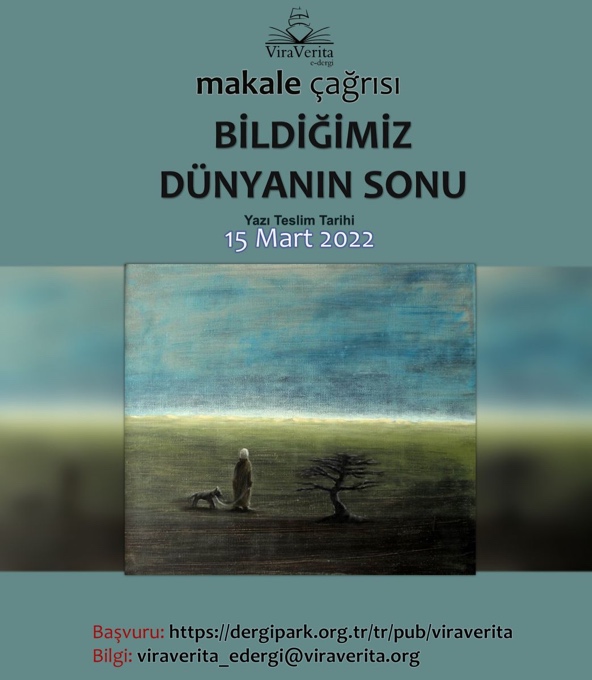 Gerek varsa açıklama Calibri-10 punto ve şekil sınırları içinde kalacak biçimde yazılmalıdır.Kullanılan kaynaklar makale sonunda “Kaynakça” listesi olarak APA (7. Baskı) formatında verilmiş olmalıdır. Kaynakçada yer alan eserler yazarların soyadlarına göre alfabetik olarak sıralanmalı ve asılı hale getirilmelidir. Bir yazarın birden fazla eserinden yararlanılmışsa yazarın adı her eser için yeniden yazılmalı ve sıralama eserlerin tarihlerine göre eskiden yeniye doğru yapılmalıdır. Aynı yıl içinde yazarın birden fazla basılan eserine atıf yapılmışsa (2000a), (2000b), (2000c) … şeklinde kaynaklar yine kronolojik sıralamaya dâhil edilmelidir. ViraVerita E-dergi’nin ayrıntılı yazım ilke ve kuralları için şu bağlantıyı inceleyiniz: https://dergipark.org.tr/tr/pub/viraverita/writing-rules Alıntılar da metin gövdesinde olduğu gibi 12 punto büyüklüğünde ve Calibri karakterinde yazılmalıdır. Alıntı 40 kelimeden azsa metin içinde çift tırnağa alınmalı, 40 kelimeyi aşıyorsa blok halinde, sağdan ve soldan 1.5 cm içeriden, tek satır aralığı ile yazılmalı ve tırnak işareti kullanılmamalıdır. Alıntılar da metin gövdesinde olduğu gibi 12 punto büyüklüğünde ve Calibri karakterinde yazılmalıdır. Alıntı 40 kelimeden azsa metin içinde çift tırnağa alınmalı, 40 kelimeyi aşıyorsa blok halinde, sağdan ve soldan 1.5 cm içeriden, tek satır aralığı ile yazılmalı ve tırnak işareti kullanılmamalıdır.Üçüncü düzey alt başlık (Başlığın ilk sözcüğü büyük harfle başlar diğer sözcükler küçük harfle başlayıp biter, 12 punto ile kalın ve italik yazılır. Başlığın üzerine ve altına birer boşluk bırakılır. İlk paragraf sola yaslı şekilde başlar)Yazılar MS Word formatında, Calibri yazı karakterinde, 1,5 satır aralığı ile yazılmalıdır. Harf büyüklüğü metin gövdesinde (blok alıntılar dâhil) 12 punto, yazının diğer bölümlerinde (sonnot, özet, kaynakça, tablo gibi) 10 punto olmalıdır. Sonnot numarası noktalama işaretlerinden sonra gelmelidir. Başlıkların altındaki paragraflar sola yaslı diğer paragraflar ise bir tab içeriden başlamalıdır. Başlıklardaki kelimelerin ilk harfleri büyük gerisi küçük harfle yazılmalı ve numaralandırılmamalıdır. Paragraf aralıkları satır aralıklarından farklı olmamalıdır.Alıntılar da metin gövdesinde olduğu gibi 12 punto büyüklüğünde ve Calibri karakterinde yazılmalıdır. Alıntı 40 kelimeden azsa metin içinde çift tırnağa alınmalı, 40 kelimeyi aşıyorsa blok halinde, sağdan ve soldan 1.5 cm içeriden, tek satır aralığı ile yazılmalı ve tırnak işareti kullanılmamalıdır. Yazılarda açıklama notu dipnot olarak değil sonnot olarak verilmelidir. Sonnotlar olabildiğince kısa ve az sayıda tutulmalıdır. Yüzyıllar ve rakamlar yazıyla (“yirminci yüzyıl”, “üç” gibi) yazılmalıdır. Kullanılan kaynaklar makale sonunda “Kaynakça” listesi olarak APA (7. Baskı) formatında verilmiş olmalıdır. Kaynakçada yer alan eserler yazarların soyadlarına göre alfabetik olarak sıralanmalı ve asılı hale getirilmelidir. Bir yazarın birden fazla eserinden yararlanılmışsa yazarın adı her eser için yeniden yazılmalı ve sıralama eserlerin tarihlerine göre eskiden yeniye doğru yapılmalıdır. Aynı yıl içinde yazarın birden fazla basılan eserine atıf yapılmışsa (2000a), (2000b), (2000c) … şeklinde kaynaklar yine kronolojik sıralamaya dâhil edilmelidir. ViraVerita E-dergi’nin ayrıntılı yazım ilke ve kuralları için şu bağlantıyı inceleyiniz: https://dergipark.org.tr/tr/pub/viraverita/writing-rulesi. Dördüncü düzey alt başlık ( i,ii,iii. vb. ile başlar, başlığın ilk sözcüğü büyük harfle başlar diğer sözcükler küçük harfle başlayıp biter, 12 punto ile yazılır. Başlığın üzerine ve altına birer boşluk bırakılır. İlk paragraf sola yaslı şekilde başlar)Başlıkların altındaki paragraflar sola yaslı diğer paragraflar ise bir tab içeriden başlamalıdır. Başlıklardaki kelimelerin ilk harfleri büyük gerisi küçük harfle yazılmalı ve numaralandırılmamalıdır. Paragraf aralıkları satır aralıklarından farklı olmamalıdır.Alıntılar da metin gövdesinde olduğu gibi 12 punto büyüklüğünde ve Calibri karakterinde yazılmalıdır. Alıntı 40 kelimeden azsa metin içinde çift tırnağa alınmalı, 40 kelimeyi aşıyorsa blok halinde, sağdan ve soldan 1.5 cm içeriden, tek satır aralığı ile yazılmalı ve tırnak işareti kullanılmamalıdır. Yazılarda açıklama notu dipnot olarak değil sonnot olarak verilmelidir. Sonnotlar olabildiğince kısa ve az sayıda tutulmalıdır. Yüzyıllar ve rakamlar yazıyla (“yirminci yüzyıl”, “üç” gibi) yazılmalıdır. SONUÇKullanılan kaynaklar makale sonunda “Kaynakça” listesi olarak APA (7. Baskı) formatında verilmiş olmalıdır. Kaynakçada yer alan eserler yazarların soyadlarına göre alfabetik olarak sıralanmalı ve asılı hale getirilmelidir. Bir yazarın birden fazla eserinden yararlanılmışsa yazarın adı her eser için yeniden yazılmalı ve sıralama eserlerin tarihlerine göre eskiden yeniye doğru yapılmalıdır. Aynı yıl içinde yazarın birden fazla basılan eserine atıf yapılmışsa (2000a), (2000b), (2000c) … şeklinde kaynaklar yine kronolojik sıralamaya dâhil edilmelidir. Aşağıdaki “Yazar Beyanı” kutucuğunun yazar(lar) tarafından (gerekli yerlerin) doldurularak onaylanması gerekmektedir.Yazar Beyanı |  Author's DeclarationMali Destek | Atıf Şekli: Yazar, bu çalışmanın araştırılması, yazarlığı veya yayınlanması için herhangi bir finansal destek almamıştır. | The author has not received any financial support for the research, authorship, or publication of this study.Yazarların Katkıları | Authors’s Contributions: Bu makale yazar tarafından tek başına hazırlanmıştır. | This article was prepared by the author alone.Çıkar Çatışması/Ortak Çıkar Beyanı | The Declaration of Conflict of Interest/Common Interest: Yazar tarafından herhangi bir çıkar çatışması veya ortak çıkar beyan edilmemiştir. | No conflict of interest or common interest has been declared by the author.Etik Kurul Onayı Beyanı | The Declaration of Ethics Committee Approval: Çalışmanın herhangi bir etik kurul onayı veya özel bir izne ihtiyacı yoktur. | The study doesn’t need any ethics committee approval or any special permission.Araştırma ve Yayın Etiği Bildirgesi | The Declaration of Research and Publication Ethics: Yazar, makalenin tüm süreçlerinde Vira Verita E-Dergi'nin bilimsel, etik ve alıntı kurallarına uyduğunu ve verilerde herhangi bir tahrifat yapmadığını, karşılaşılacak tüm etik ihlallerde Vira Verita E-Dergi'nin ve editör kurulunun hiçbir sorumluluğunun olmadığını ve bu çalışmanın Vira Verita E-Dergi'den başka hiçbir akademik yayın ortamında değerlendirilmediğini beyan etmektedir. | The author declares that he complies with the scientific, ethical, and quotation rules of Vira Verita E-Journal in all processes of the paper and that he does not make any falsification of the data collected. In addition, he declares that Vira Verita E-Journal and its editorial board have no responsibility for any ethical violations that may be encountered, and that this study has not been evaluated or published in any academic publication environment other than Vira Verita E-Journal.KAYNAKÇA (Yeni bir sayfadan başlamalı, Başlık sola yaslı, Calibri 12 punto, kalın olmalıdır.Kaynakça ise APA 7’ye göre düzenlenmelidir. Aşağıdaki örneklerin yeterli gelmediği durumlarda APA 7 resmi web sayfasını ziyaret ediniz…)Not: Örnek kaynakça alfabetik değil kaynak tipine göre sıralanmıştır. Siz alfabetik olarak sıralayınızBora, A. (2021). Kadınların sınıfı (10. Baskı). İletişim Yayınları.Barthes, R. (1996). S/Z (S. Öztürk Kasar Çev.). YKY. (Özgün eser basım 1970).Hammersley M. ve Atkinson, P. (2007). Ethnography: Principles in practice (3. Baskı). Routledge.Deleuze, G. ve Guattari, F. (2001). Kafka: Minör bir edebiyat için (1. Baskı). (Ö. Uçkan ve I. Ergüden, Çev.). YKY. (Özgün eser basım 1975).Wulff, H. (2013). Ethnografiction and reality in contemporary Irish Literature. M. Cohen (Ed.), Novel Approaches to Anthropology (1. Baskı., s. 205-226) içinde. Lexington Books.Türkeş, A. Ö. (2008). “Sol”un romanı. M. Gültekingil (Ed.), Modern Türkiye’de Siyasi Düşünce (1. Baskı., s. 1052- 1073) içinde. İletişim Yayınları.Ergül, H. (Ed.). (2013). Sahanın sesleri: İletişim araştırmalarında etnografik yöntem (1. Baskı). Bilgi Üniversitesi Yayınları.Aydın, D., Ceyhan, Ç. ve Aydın, M. B. (2013). İfade özgürlüğü açısından ağ tarafsızlığı kavramı ve Türkiye’deki hukuki düzenlemeler ve pratik uygulamaları. Mülkiye Dergisi, 37(3), 37-61.Rodriguez, J. (2018). The US Minimalist Movement: Radical Political Practice?. Review of Radical Political Economics, 50(2), 286-296.https://doi.org/10.1177/0486613416665832Baker, U. (2002). From opinions to images: Towards a sociology of affects [Yayımlanmamış doktora tezi]. Orta Doğu Teknik Üniversitesi.Sevinç, M. (2022, 24 Aralık). Niyazi Berkes’in düşüncesinde kuruluş yılları ve Cumhuriyet. Diken. https://www.diken.com.tr/niyazi-berkesin-dusuncesinde-kurulus-yillari-ve-cumhuriyet/Göç İdaresi Genel Müdürlüğü. (2017). 2016 Türkiye Göç Raporu (Yayın no. 40). https://www.goc.gov.tr/kurumlar/goc.gov.tr/YillikGocRaporlari/2016_yiik_goc_raporu_haziran.pdfKurosawa, A. (1954). Rashomon [Film].Saygılıgil, F. (2022, 25 Kasım). Susmamak/Cadılıktan Vazgeçmemek. ViraVerita: Disiplinlerarası Karşılaşmalar. https://viraverita.org/yazilar/susmamakcadiliktan-vazgecmemek adresinden 8 Ocak 2023 tarihinde alınmıştır. Odman, A. (2021, 20 Kasım). Benjamin’in İzinde Türkiye’de Mekânsal Enkazbilim Çalışmaları: Kalkınma ve Kıyımı Belgelemek [Sözlü Sunum]. Enkaz ve Parıltı: Benjamin’de Sanat, Politika, Tarih, Ankara, Türkiye.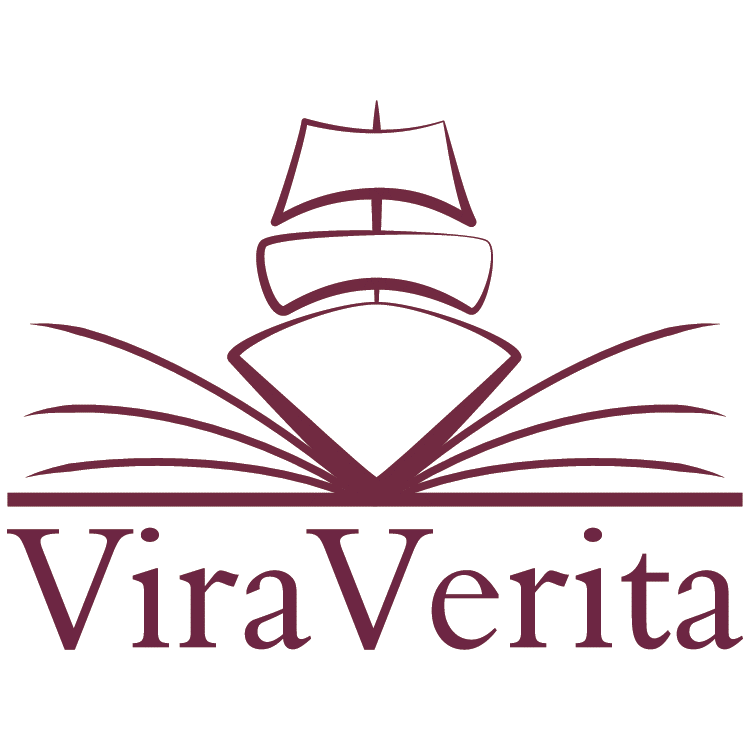 ViraVerita E-DergiViraVerita E-JournalCilt/Volume:Sayı/Issue:Bahar/Spring, 2024ISSN: 2149-3081 Makale türü/Research ArticleGönderim Tarihi/Submitted               Kabul Tarihi/Accepted                       Sorumlu Yazar/Corresponding AuthorE-posta / E-mail Doi Atıf / To Cite:: :::::ABCDEF123456789101112131415161718192021222324